                                                                                                             Skarbimierz-Osiedle 11.08.2022rRI.271.13.2022R                                                                                                 Do Wszystkich Wykonawców                                                                               Którzy Pobrali Specyfikację Warunków ZamówieniaPytanie nr 1Proponujemy rezygnację z wymogu wyposażenia aparatów elektrycznych (w rozdzielnicach ) w styki kontrolne oraz człony wykrywania zwarć łukowych. Są to rozwiązania stosowane w bardzo dużych obiektach, w których znajduje się znaczna liczba rozdzielnic nadzorowana przez budynkowe systemy BMS lub PSIM. Ponieważ w przypadku Centrum Kultury nie planuje się systemu BMS lub PSIM, a dokumentacja techniczna przewiduje montaż zaledwie kilku rozdzielnic więc rozwiązania te są całkowicie zbędne. Rezygnacja z nich nie spowoduje pogorszenia funkcjonalności rozdzielnic elektrycznych oraz nie utrudni ich eksploatacji, natomiast w bardzo znaczącym stopniu wpłynie na obniżenie kosztów inwestycji. 

Prosimy o informację czy Zamawiający wyraża zgodę na proponowane zmiany.Odpowiedź: Zamawiający wyraża zgodęPytanie nr 2Zamawiający zamieścił informację, że zaniechał wykonania poszczególnych części projektu tj.:
- Budynek sanitariatów – we wszystkich branżach- Altana Grilowa – we wszystkich branżach- Altana nr 1- 2 sztuki- we wszystkich branżach - Altana nr 2- 2 sztuki- we wszystkich branżach - Ogrzewanie podłogowe- budynek centrum kultury- Pompy ciepła- budynek centrum kultury- Instalacja fotowoltaiczna- budynek centrum kultury I nie podlegają one wycenie.W związku z kosztorysowym charakterem wyceny i rozliczenia samodzielna modyfikacja przedmiarów przez oferentów spowoduje, że oferty nie będą porównywalne.  Prosimy o potwierdzenie, że z udostępnionych przedmiarów będących podstawą wyceny należy usunąć pozycje:przedmiar Architektura – poz. 136-211przedmiar Konstrukcja – poz. 39-144przedmiar Instalacje sanitarne wewnętrzne – poz. 76-123przedmiar Instalacje sanitarne CO i CT – przedmiaru nie wyceniać w całościprzedmiar Instalacje elektryczne wewnętrzne – poz. 164-182 oraz 203-224Prosimy o potwierdzenie, że pozostałe roboty (zaniechane i dodatkowe) powiązane z wyłączonymi zakresami części projektu zostaną rozliczone kosztorysem powykonawczym.Odpowiedź: Zamawiający potwierdza pozycję do usunięcia oraz potwierdza, że pozostałe roboty powiązane z wyłączonymi zakresami części projektu zostaną rozliczone kosztorysem powykonawczym po wcześniejszym uzgodnieniu z inspektorami Nadzoru Inwestorskiego.Pytanie nr 3 Prosimy o informacje czy przedmiar wyposażenie ujęte w dokumentacji i przedmiarze Wyposażenie budynku należy do przedmiotu umowy i czy należy dokonać jego wyceny i ująć w ofercie cenowej. Prosimy o wyjaśnienie.Odpowiedź: Nie, wyposażenie budynku nie podlega wycenie.Pytanie nr  4 Wyłączenia części projektu wprowadzone przez Zamawiającego powodują brak możliwości poprawnego funkcjonowania obiektu – np.
- rezygnacja z pomp ciepła powoduje utratę zasilania w ciepło technologiczne układu wentylacji, brak możliwości podgrzewania ciepłej wody użytkowej, brak zasilania do grzejnika.Zmiany zakresu będą wymagały dostosowania dokumentacji przez projektanta a ostateczny zakres robót określi dokumentacja projektowe. Prosimy o wyjaśnienie. Odpowiedź: Ogrzewanie nastąpi poprzez klimatyzatory a podgrzanie wody podgrzewaczami elektrycznymi pojemnościowymi.Pytanie nr 5Prosimy o informację czy prawa autorskie do projektu należą do Zamawiającego. Czy wprowadzane zmiany w dokumentacji projektowej oraz akceptacja równoważnych materiałów do wbudowania będzie wymagała akceptacji autora projektu? Prosimy o wyjaśnienieOdpowiedź: Prawa autorskie należą do zamawiającego i wszelkie zmiany w dokumentacji projektowej nie wymagają akceptacji autora projektu.Pytanie nr 6Z uwagi na trudności w dostępie drewna w klasie C27 prosimy o informację czy Zamawiający wyrazi zgodę na wykonanie konstrukcji drewnianych z drewna w klasie C24. Zmiana klasy drewna spowoduje konieczność dostosowania dokumentacji projektowej. Prosimy o wyjaśnienie. Odpowiedź: Zamawiający wyraża zgodę.Pytanie nr 7Prosimy o wyjaśnienie i podanie szczegółowych parametrów poz. 86 przedmiaru architektury „Zabudowa umywalek - kompozytowe z konglomeratu ACRYLIC SOLID SURFACE”. Brak informacji o elementach w dokumentacji. Prosimy o szczegółowe rysunki, opis i wymiary dla elementów które należy w tej pozycji kosztorysu ująć. W chwili obecnej brak możliwości dokonania rzetelnej wyceny. Prosimy o wyjaśnienieOdpowiedź: Na rys. A14 w tabeli pozycja 7 został opisany sposób wykonania zabudowy dla pomieszczeń 1.14 oraz 1.15. Na rysunku A15 w tabeli pozycja 7 został opisany sposób wykonania zabudowy dla pomieszczeń 1.17 oraz 1.19.Pytanie nr 8Przedmiar architektura poz. 86 – czy Zamawiający dopuszcza zastosowanie blatu z płyty HPL? Jeśli tak prosimy o informację że należy zmienić opis z „Zabudowa umywalek - kompozytowe z konglomeratu ACRYLIC SOLID SURFACE” na „Zabudowa umywalek ceramicznych z płyt HPL”. Prosimy o wyjanienie.Odpowiedź: Zamawiający potwierdza i prosi o zmianę opisu.Pytanie nr 9W ramach wykonania zadania jest do zasypania istniejący zbiornik wodny. Dokumentacja projektowa przewiduje, że materiałem zasypowym maja być piaski średnie i grube o raz pospółki. Zasypkę należy zagęszczać warstwami do uzyskania stopnia zagęszczenia 0,67. Aby uzyskać w/w stopień zagęszczenia dla wskazanego materiału może być konieczne osuszenie zbiornika. Prosimy o podanie czy zamawiający wskaże miejsce gdzie będzie można odpompować wodę na czas prowadzenia robót oraz czy posiada stosowne pozwolenia na jej odpompowanie. Dodatkowo brak w kosztorysie pozycji dot. pompowania wody. Prosimy o wyjaśnienieOdpowiedź: Zapis zagęszczania zasypki warstwami do stopnia 0,67 nie jest zobowiązujący. Wykonawca posiada możliwość doboru sposobu zasypania zbiornika bez ewentualnego jego osuszania.Pytanie nr 10Prosimy o udostępnienie pozwolenia na wycinkę drzew wskazanych w dokumentacji projektowej? Odpowiedź: Pozwolenie na wycinkę zostanie udostępnione.Pytanie nr 11W przedmiarze „projekt zieleni” w opisie pozycji nie podano nazw roślin których dotyczą. Brak szczegółowego opisu uniemożliwia dokonanie rzetelnej wyceny. Prosimy o uzupełnienie opisów w przedmiarze.Odpowiedź: Proszę o wycenę czytając rysunek nr 1 projektu zieleni wraz z  ilościami przedmiarowymi które pokrywają się z zestawieniem gatunków na rysunkuW pozycjach przedmiarowych od 6 do 16 gatunki drzew są opisane w materiałach  oraz nie ma konieczności powielania nazw w opisie pozycji przedmiarowej.Pytanie nr 12 Przedmiar wyposażenie - z uwagi na trudności w dostępie płyty wiórowej gr. 22 mm prosimy o informację czy Zamawiający wyrazi zgodę na wykonanie blatów stołów w płyty o gr. 25 mm.Odpowiedź: Zamawiający wyraża zgodę na wykonanie blatów stołów z płyty o gr. 25 mm.Pytanie nr 13W załączonych do SWZ przedmiarach robót występują liczne błędy: - dot. ilości obmiarowych – zaniżone lub zawyżone ilości- występują pozycje robót które nie będą realizowane w ramach zadania- brak części robót niezbędnych do realizacji zadaniaWartość robót określona na podstawie przedmiarów nie będzie równoznaczna z wartością zadania. Na etapie opracowania oferty cenowej nie jest możliwe wskazanie wszystkich różnic pomiędzy przedmiarami a dokumentacją projektową. Prosimy o informację czy oferenci mogą samodzielnie modyfikować przedmiar pod kątem zakresu robot, rodzaju robót i ilości wskazanych w pozycjach. Prosimy o wyjaśnienieOdpowiedź: Oferenci w ofercie powinni podać cenę za wykonanie przedmiotu umowy zgodnie z przedmiarem robót dołączonym do przetargu. Ewentualne różnice, które mogą wystąpić pomiędzy zakresem robót określone w przedmiarach inwestorskich, a dokumentacją projektową będą przedmiotem ustaleń pomiędzy Zamawiającym, a Wykonawcą.Pytanie nr 14Prosimy o informację czy dokumentacja projektowa jest kompletna, uzgodniona z wszystkimi rzeczoznawcami (w tym pod kątem przeciwpozarowym i sanitarno-epidemiologicznym). Prosimy o wyjaśnienie.Odpowiedź : Dokumentacja ( projekt budowlany) zgodnie z dołączonymi oświadczeniami projektantów cyt. „został wykonany zgodnie z obowiązującymi przepisami oraz zasadami wiedzy technicznej oraz jest kompletny z punktu widzenia celu jakiemu ma służyć”. Projekt jest uzgodniony z rzeczoznawcami zgodnie z obowiązującymi przepisami.Pytanie nr 15Czy dla płytek o formacie 60x120cm zamawiający uzna równoważnik o wym. np. ok. 60x60cm? Prosimy o wyjaśnienieOdpowiedź: Tak, Zamawiający uzna płytki o wym. 60x60Pytanie nr 16Czy dla płytek o formacie 20x120cm zamawiający uzna równoważnik o wym. np. ok. 18,5x60cm? Prosimy o wyjaśnienie.Odpowiedź: Tak, Zamawiający uzna płytki o wym. 18,5x60.Pytanie nr 17Inst. Elektryczna - Prosimy o informację czy zgodnie z zapisem projektowym każdy aparat w rozdzielnicy RG powinien zostać wyposażony w człon wykrywania zwarć łukowych (pot. detektor iskrzenia). Przedmiotowe aparaty wykrywania zwarć łukowych nie są wymagane przez przepisy, są elementami kosztownymi.  Odpowiedź: Nie, Zamawiający nie wymaga aby każdy aparat w rozdzielnicy RG wyposażony był w człon wykrywania zwarć łukowych .Pytanie nr 18Prosimy o potwierdzenie, że możliwe jest zastosowanie materiałów i rozwiązań równoważnych dla wskazanych w dokumentacji przetargowej.Odpowiedź: Zamawiający potwierdza, że możliwe jest zastosowanie materiałów i rozwiązań równoważnych.Pytanie nr 19Prosimy o potwierdzenie, że zastosowanie równoważnych rozwiązań i materiałów obywać się będzie na podstawie wniosku o zatwierdzenie materiału zaakceptowanego przez Inwestora i Inspektora Nadzoru Inwestorskiego. Odpowiedź: Zamawiający potwierdza.Pytanie nr 20Prosimy o potwierdzenie, że na etapie postępowania przetargowego nie ma konieczności przedstawiania Inwestorowi wykazu rozwiązań i materiałów równoważnych.Odpowiedź: Zamawiający potwierdza.Pytanie nr 21Prosimy o informację jak zostaną rozliczone roboty niewstępujące w przedmiarach robót.Odpowiedź: Zostaną uwzględnione jako roboty dodatkowe.Pytanie nr 22Wnosimy o wykreślenie zapisu umownego §2 ust.3 umowy. Wykonawca nie jest autorem dokumentacji projektowej i nie powinien odpowiadać za jej wady. Cześć dokumentacji narysowana jest jedynie za pomocą schematu, a liczne szczegóły ujawnią się dopiero w fazie realizacji. Wyznaczenie terminu 10 dni na sprawdzenie dokumentacji przerzuca odpowiedzialność za potencjalne błędy/niedociągnięcia z zespołu projektowego na wykonawcę robót. W przypadku pozostawienia zapisu w umowie wykonawca musi ująć w wycenie ryzyko wystąpienia błędu, co wzrost ceny ofertowej.  Wnosimy o wykreślenie przedmiotowego punktu umowy.Odpowiedź: Zamawiający wykreśli zapis.Pytanie nr 23Prosimy o dopisanie w umowie §4 ust.2 na końcu zdania „ …oraz obmiaru wykonanych robót potwierdzonych przez Inspektora nadzoru inwestorskiego”Odpowiedź: Zamawiający dopisze zdanie do SWZ. Pytanie nr 24Prosimy o zmianę w umowie §1  „…specyfikacji istotnych warunków zamówienia” na „… specyfikacji warunków zamówienia. W postępowaniu przetargowym dokument o nazwie specyfikacja istotnych warunków zamówienia nie istnieje.Odpowiedź: Zamawiający poprawił omyłkę.
Pytanie nr 25Prosimy o szczegółowe wyjaśnienie jak należy rozumieć §13 ust.4. Wykonawca wykonuje przedmiot umowy w oparciu o dokumentację i umowę. Zgodnie z przedmiotowym zapisem inspektor może np. żądać elementów niewskazanych w dokumentacji. Prosimy o wykreślenie zapisu umownego.Odpowiedź: Wszelkie zmiany, które są niewskazane w dokumentacji a mogą być żądane przez inspektora będą podlegały negocjacjom między Zamawiającym a Wykonawcą.Pytanie nr 26W umowie § występuje dwukrotnie punkt 12. Prosimy o wyjaśnienie.Odpowiedź: Prosimy o określenie miejsca, w którym występuję błąd.Pytanie nr 27Prosimy o potwierdzenie, że roboty nieujęte w przedmiarze inwestorskim zostaną rozliczone w trakcie realizacji robót jako roboty dodatkowe lub zamienne.Odpowiedź: Zamawiający potwierdza, że roboty nieujęte w przedmiarze a niezbędne dla prawidłowości wykonania inwestycji zostaną rozliczone jako roboty dodatkowe lub zamienne.Pytanie nr 28Czy Zamawiający wyraża zgodę na samodzielną modyfikację przedmiarów przez oferentów? W przedmiarach brak wszystkich robót niezbędnych od prawidłowej realizacji zamówienia. Prosimy o wyjaśnienie.Odpowiedź: Zamawiający umożliwia modyfikację ale po wcześniejszym uzgodnieniu i opublikowaniu tej modyfikacji aby wszyscy wykonawcy mogli złożyć takie same oferty.Pytanie nr 29W dokumentacji (Rys. A10) zapisano że sufity kasetonowe modułowe 60x60 i 60x120 mają mieś odporność ogniową EI15. Sufity podwieszone modułowe nie występują w wersji z odpornością ogniową. Prosimy o informację czy sufity należy wykonać jako kasetonowe czy z odpornością ogniową EI15 np. z płyty GKF. Prosimy o wyjaśnienie.Odpowiedź: Prosimy o wykonanie sufitów z płyty GKF z odpornością ogniową EI15.Pytanie nr 30 W nawiązaniu do ogłoszonego przetargu na częściowo ograniczony zakres planowanej inwestycji proponujemy zastąpienie projektowanej latarni parkowej WR/23E (42 szt) innym zestawem oświetleniowym w skład którego wchodzi słup oświetleniowy stalowy ocynkowany i oprawa parkowa LED malowana w kolorze ocynku. Zastosowanie proponowanej latarni zamiennej zapewni prawidłowe oświetlenie terenu, a jednocześnie znacząco obniży koszty inwestycji.W załączeniu sylwetka proponowanej latarni :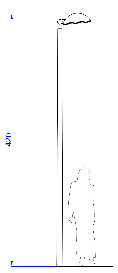 Prosimy o informację czy Zamawiający wyraża zgodę na proponowaną zmianę.Odpowiedź: Zamawiający wyraża zgodę na zmianę.Pytanie nr 31 Czy Zamawiający będzie wymagał obecności kierownika budowy codziennie w godzinach pracy budowy ?Odpowiedź: Zamawiający nie wymaga obecności kierownika budowy codziennie w godzinach pracy ale stałej i rzetelnej kontroli budowy.Pytanie nr 32Z uwagi na duży zakres robót oraz konieczność sporządzenia kosztorysów szczegółowych zwracam się z prośbą o przedłużenie terminu składania ofert o 7 dni.Odpowiedź: Zamawiający nie wyraża zgody na przedłużenie terminu.Pytanie nr 33Czy do oferty należy dołączyć kosztorysy ?Odpowiedz: Tak.Pytanie nr 34Jeśli tak to według jakiego przedmiaru ?Odpowiedź: Według przedmiarów udostępnionych na stronie, za wyjątkiem zakresów nieujętych w przetargu i ew. zmianach.Pytanie nr 35Zamawiający zrezygnował z wykonania obiektów wraz z instalacjami, a czy instalacje zewnętrzne przyłączane do rezygnowanych budynków wchodzą w zakres zadania ? (wodociąg, kanalizacja sanitarna, kanalizacja deszczowa)Odpowiedź: Instalację zewnętrzne do rezygnowanych budynków nie wchodzą w zakres zadania.